Reporting FormatImplementation of the UNECE Convention on the Transboundary Effects of Industrial AccidentsTenth Reporting Round1 January 2019 – 31 December 2022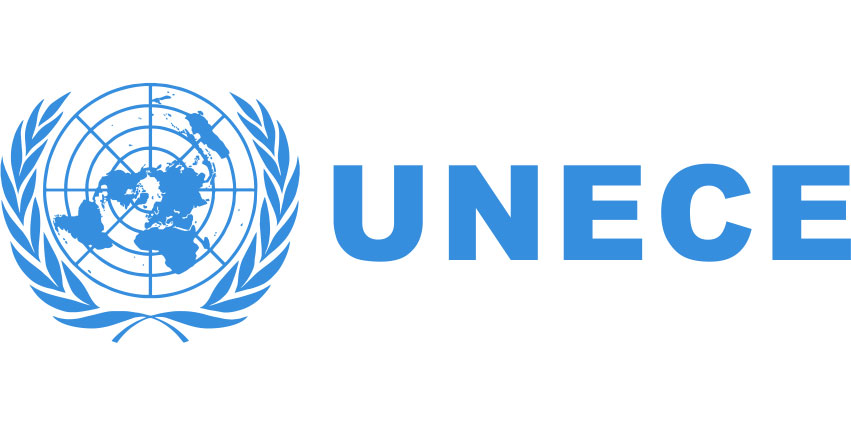 OverviewArticle 23 of the Convention on the Transboundary Effects of Industrial Accidents requires Parties to periodically report on their implementation. UNECE member States that are not Parties to the Convention but have adopted the commitment declaration at the High-level Commitment Meeting (Geneva, 14–15 December 2005) also committed to regularly report on the implementation of the Convention and submit their reports on implementation. The UNECE secretariat invites Parties to the Convention, committed countries and other reporting countries under the Convention’s Assistance and Cooperation Programme to use the present reporting format to prepare national implementation reports for the Convention for the tenth reporting round (1 January 2019 – 31 December 2022). The present reporting format and accompanying guidelines have been updated since the ninth reporting round by the Convention’s Working Group on Implementation, in cooperation with the secretariat, in line with Decision 2020/2 on strengthening implementation of the Convention (ECE/CP.TEIA/42/Add.1) to enhance reporting and evaluation, while striving not to increase the reporting burden. The main changes include the format of the document, the introduction of maximum word limits (please see notes under each text box) and revisions to and additions of certain questions, including to facilitate the collection of good practices. The good practices collected, including with their related weblinks, will be made available on the Convention’s website, as was done for the eighth and ninth reporting rounds. Also, each section of the reporting format refers to relevant articles of the Convention, enabling respondents to conveniently revert to the Convention. This document is comprised of the below ten sections with a total of 48 questions. It also contains an annex with the UNECE notification template for countries to use to notify other countries of hazardous activities capable of causing transboundary effects. In addition, all respondents are encouraged to closely read and follow the separate guidelines for the present reporting format when preparing their responses to each question. Please complete each section of the reporting format to the fullest extent possible. Respondents are encouraged to work with all relevant authorities to coordinate and submit a single national response. In accordance with Decision 2016/2 on reporting requirements under the Convention (ECE/CP.TEIA/32/Add.1), the national implementation reports should be returned at the latest by 31 October 2023 to the UNECE secretariat electronically (ece-teia.conv@un.org) through countries’ national Focal Points. Early submissions will be highly appreciated and give sufficient time for the Working Group on Implementation to examine the reports and, whenever needed, to engage in a dialogue with reporting countries. A list of the current Focal Points is available at: https://unece.org/contacts-1.Following the above deadline for submissions, the Working Group on Implementation will evaluate all national implementation reports and share its findings with the Conference of the Parties at its next meeting. Moreover, their findings will support the development of future work and activities set out under the Convention.I. 	Competent Authorities and Focal Points Please refer to Article 17 of the ConventionCountry or Party:      	Person responsible for reporting – in the below table, please provide the contact details of the person who coordinated this report and who could be contacted by the WGI members in case of questions during its evaluation:Cooperation – in the table below, please list the authorities at the national, regional and local levels involved in implementing the Convention, indicating their areas of responsibility and whether they are designated a Competent Authority: How were the above authorities involved in the preparation of this report? Please provide a full answer to the question here:      *A response of 250 to 300 words is recommended. This box is limited to 2,500 characters (approximately 300 to 600 words).Has any progress been made in your country’s implementation of the Convention since the last reporting round, including to address any challenges that were mentioned (if any)? Yes   No If “yes”, please explain the progress, including how challenges mentioned before have been addressed. If “no”, please explain why:      *A response of 250 to 300 words is recommended. This box is limited to 2,500 characters (approximately 300 to 600 words).II. 	Policy for Implementation of the ConventionPlease refer to Articles 1 to 3 of the ConventionPlease complete the below table to report on legislation and other acts that contribute to your country’s implementation of the Convention (for definitions about the type of legislation, please see the reporting guidelines)If the legislation covers transboundary aspects, please briefly describe how:      *A response of 250 to 300 words is recommended. This box is limited to 2,500 characters (approximately 300 to 600 words).Provide a general description of your country’s legal and policy framework (including according to the legislation listed for Question (5)) for the prevention of, preparedness for and response to industrial accidents, especially relating to the implementation of the Convention, and explain how authorities govern under this framework. Please provide a full answer to the question here:      *A response of 500 to 800 words is recommended. This box is limited to 6,000 characters (approximately 800 to 1,500 words).To what extent do your country’s laws and policies deliver the intended results? Please only choose one option that is most appropriate: 	 They do not deliver any essential result  They are partially implemented, but there is still much to be done  The main goals are achieved, but there are many shortcomings  The results are satisfactory with are few shortcomings in the system to be addressed  They completely deliver the intended resultsPlease provide comments to justify your answer here:      * This box is limited to 2,500 characters.Have there been any difficulties with your country’s implementation of the Convention? Please provide a full answer to the question here:      *A response of 250 to 300 words is recommended. This box is limited to 2,500 characters (approximately 300 to 600 words).Have any changes been made in the current reporting round or are any being planned or considered to overcome the difficulties mentioned in question 8(a)? Please provide a full answer to the question here:      *A response of 250 to 300 words is recommended. This box is limited to 2,500 characters (approximately 300 to 600 words).How do your country’s policies on the implementation of the Convention link to your country’s national policies to implement the United Nations Sendai Framework for Disaster Risk Reduction 2015-2030, in particular in the area of techological hazards (i.e. industrial/chemical hazards)? Please answer through the questions below:Are linkages between these policies established? Yes   No If yes, please describe how (e.g. cooperation among respective government departments, linkages between the Convention’s reporting (implementation reports, national self-assessments and action plans for Assistance and Cooperation Programme beneficiary countries) and national disaster risk reduction policies and action plans established under the Sendai Framework, etc.):      *A response of 250 to 300 words is recommended. This box is limited to 2,500 characters (approximately 300 to 600 words).III. 	Identification and Notification of Hazardous ActivitiesPlease refer to Article 4 and Annexes I and III of the ConventionHow many hazardous activities has your country identified within its jurisdiction?How many activities has your country identified within its jurisdiction in which one or more hazardous substances are present or may be present in quantities at or in excess of the threshold quantities listed in Annex I of the Convention? Please provide a full answer to the question here:      *A response of 250 to 300 words is recommended. This box is limited to 2,500 characters (approximately 300 to 600 words).How many of the activities reported under Question 10(a) are also capable of causing transboundary effects and therefore constitute a “hazardous activity” as defined under Article 1(b) of the Convention? Please provide a full answer to the question here:      *A response of 250 to 300 words is recommended. This box is limited to 2,500 characters (approximately 300 to 600 words).How many of the hazardous activities reported under Question 10(b) are tailings management facilities? Please provide a full answer to the question here:      *A response of 250 to 300 words is recommended. This box is limited to 2,500 characters (approximately 300 to 600 words).Please provide additional information below about the nature and location of the hazardous activities in your country, including the name, address, distance from the border (through the air or water path) and hazardous substance(s) or mixture(s) present. Alternatively, you may also complete the notification template (see Annex I) to provide this information.      *A response of 250 to 300 words is recommended. This box is limited to 2,500 characters (approximately 300 to 600 words).Are there any changes in the number of hazardous activities identified compared to the previous national implementation report by your country?  Yes   No If yes, please indicate them and explain the difference:      *This box is limited to 2,500 characters.With regard to the identification of hazardous activities, please fill in the below table:How has your country conducted risk assessments to assess risks arising from hazardous activities in order to determine the effects in case of an accident, for people and the environment, including transboundary effects? Please provide a full answer to the question here:      *A response of 250 to 300 words is recommended. This box is limited to 2,500 characters (approximately 300 to 600 words).Which risk assessment methodology does your country make use of?      *This box is limited to 2,500 characters.Has your country assessed its hazardous activities for risks of natural hazards triggering technological disasters (so-called “Natech” events), including from but not limited to the adverse impacts of climate change?  Yes   No If yes, how does your country conduct such assessments and manage the risks identified? If no, please explain why.      *A response of 250 to 300 words is recommended. This box is limited to 2,500 characters (approximately 300 to 600 words).Which preventive measures have been implemented as a result of the assessment?      *A response of 250 to 300 words is recommended. This box is limited to 2,500 characters (approximately 300 to 600 words).Please complete the below table to indicate which Parties/countries have been notified about your country’s hazardous activities:f) 	Were all the Parties/countries notified that could be affected by hazardous activities within your country’s jurisdiction? Yes   No If no, please explain which country or countries were not notified of hazardous activities and why.      *A response of 250 to 300 words is recommended. This box is limited to 2,500 characters (approximately 300 to 600 words).Please complete the below table with regard to your country’s process of notifying neighbouring/riparian countries:Please complete the below table with regard to your country consulting neighbouring/riparian countries:IV. 	Prevention of Industrial AccidentsPlease refer to Article 6 and Annex IV of the ConventionHas your country made use of the voluntary extension provision of the Convention (Article 5), i.e. to treat an activity not covered by Annex I as a hazardous activity? Yes   NoIf yes, please explain which activities are covered by this and with which affected Party (if any) your country has agreed on this extension:      *This box is limited to 2,500 characters.Further to the general description provided under Question 6, please briefly explain the main preventive measures taken by operators and authorities during all phases of the operation of hazardous activities, as well as any joint measures taken between them and other stakeholders. Please separately specify what measures are taken to strengthen prevention in the case a possible transboundary effect. Please use the below table to respond to this question: Please indicate how your country addresses security and hazardous activities:Do your country’s preventive policies cover the security of installations with hazardous activities? Yes   NoPlease briefly explain and provide any relevant links:      *This box is limited to 2,500 characters.Do your country’s preventive policies specifically consider cyber security threats? Yes   NoPlease briefly explain and provide any relevant links:      *This box is limited to 2,500 characters.Please indicate or describe the following:To what extent do your country’s preventive measures deliver the intended results in implementing the provisions of the Convention regarding prevention, including the transboundary aspects?   They do not deliver any essential result  They are partially implemented, but there is still much to be done  The main goal is achieved, but there are many shortcomings  The results are satisfactory with a few shortcomings in the system to be dealt with  They completely deliver the intended resultsPlease provide comments to justify your answer here:      *This box is limited to 2,500 characters.Your country’s progress stage in prevention (refer to the Benchmarks for the implementation of the Convention on the Transboundary Effects of Industrial Accidents document (ECE/CP.TEIA/2010/6, Annex IV) and in particular the User-friendly version of the Benchmarks in the implementation of the Convention, Working Area 3): Progress stage 1 – little awareness among competent authorities of the need to introduce the indicator or of the requirements for setting it up Progress stage 2 – initial discussions at the national level or among authorities, experts and operators are leading to the introduction of the indicator Progress stage 3 – a decision has been taken at the level of policymakers to introduce or update the indicator. Relevant stakeholders are identified Progress stage 4 – intensive and detailed discussions take place among stakeholders on the content of legislation and specific procedures  Progress stage 5 – the indicator has been adopted and covers all the minimum elements, but it is only partly operational in practice (due to the lack of resources) Progress stage 6 – the indicator is fully operational and implemented by the competent authorities, the operators or bothAny weaknesses recently identified in prevention, e.g. through applying the mechanisms and criteria outlined in the Benchmarks for the implementation of the Convention:      *This box is limited to 2,500 characters. Please refer to the Benchmarks for the implementation of the Convention on the Transboundary Effects of Industrial Accidents document (ECE/CP.TEIA/2010/6, Annex IV) and in particular the User-friendly version of the Benchmarks in the implementation of the Convention, Working Area 3Has your country started to take any steps in the current reporting period to improve prevention? Yes   NoPlease explain which steps have been taken or explain why no progress has been made):      *This box is limited to 2,500 characters.Or does it plan to take any steps to improve prevention in the near future? Yes   NoPlease explain which steps are envisaged or explain why not:      *This box is limited to 2,500 characters.V. 	Emergency Preparedness and ResponsePlease refer to Articles 8 and 11 and Annex VII of the ConventionDo internal (on-site) and external (off-site) contingency plans exist for all hazardous activities identified in your country, in accordance with Article 8 and Annex VII of the Convention? Internal (on-site) contingency plans 	    Yes   No   PartlyExternal (off-site) contingency plans    Yes   No   PartlyIf “no” or “partly” for either answer, please describe why and explain which hazardous activities reported under Question 10 are concerned:      *This box is limited to 2,500 characters. Please refer to the criteria in the Benchmarks for the implementation of the Convention on the Transboundary Effects of Industrial Accidents document (ECE/CP.TEIA/2010/6, Annex V) and in particular the User-friendly version of the Benchmarks in the implementation of the Convention, Working Area 4.How do your country’s contingency plans take account of the results of hazard/risk assessments, including with regard to Natech risks and climate change impacts? Please provide a full answer to the question here:      *A response of 250 to 300 words is recommended. This box is limited to 2,500 characters (approximately 300 to 600 words).Please indicate the following: Are the preparations of contingency plans in your country coordinated between operators and authorities? If so, please explain how. If no, please explain why:      *This box is limited to 2,500 characters. Please use as the criteria contained in the Benchmarks for the implementation of the Convention on the Transboundary Effects of Industrial Accidents document (ECE/CP.TEIA/2010/6, Annex V) and in particular the User-friendly version of the Benchmarks in the implementation of the Convention, Working Area 4.Are the external (off-site) contingency plans for all hazardous activities identified in your country compatible with the contingency plan(s) of the affected Party/ies? Yes   No   Partly If “no” or “partly” for either answer, please describe why and explain which hazardous activities reported under Question 10 are concerned:      *This box is limited to 2,500 characters.For any of the hazardous activities identified in your country, did your country draw up joint external (off-site) contingency plans with the affected Party/ies to facilitate the adoption of adequate response measures in a transboundary context? Yes   No   PartlyIf “no” or “partly” for either answer, please describe why and explain which hazardous activities reported under Question 10 are concerned:      *This box is limited to 2,500 characters.Are the contingency plans tested, reviewed and updated as necessary? Internal (on-site) contingency plans 	    Yes   No   PartlyExternal (off-site) contingency plans    Yes   No   PartlyIf yes or partly for either answer, describe how the testing, review and updating processes were conducted. If no or partly for either answer, describe why:      *This box is limited to 2,500 characters. Please use as the criteria contained in the Benchmarks for the implementation of the Convention on the Transboundary Effects of Industrial Accidents document (ECE/CP.TEIA/2010/6, Annex V) and in particular the User-friendly version of the Benchmarks in the implementation of the Convention, Working Area 4 in your response.Are the testing, reviewing and updating of contingency plans for hazardous activities in your country done in cooperation with neighbouring/riparian countries? Yes   No   PartlyExplain how the cooperation occurs, or comment on why there is no or only partial cooperation with neighbouring/riparian countries:       *This box is limited to 2,500 characters. Please use the criteria contained in the Benchmarks for the implementation of the Convention on the Transboundary Effects of Industrial Accidents document (ECE/CP.TEIA/2010/6, Annex V) and in particular the User-friendly version of the Benchmarks in the implementation of the Convention, Working Area 4 in your responseHas your country used the UNECE Checklist for contingency planning for accidents affecting transboundary waters?  Yes   No   PartlyIf yes or partly, please explain how, by which authority and for which hazardous activity:       *This box is limited to 2,500 characters.Please indicate or describe:How successful are your country’s emergency preparedness measures in meeting the aims of the Convention? Please tick and describe the progress stage in the below table for each indicator, as per the Benchmarks for the implementation of the Convention on the Transboundary Effects of Industrial Accidents document (ECE/CP.TEIA/2010/6, Annex V) and in particular the User-friendly version of the Benchmarks in the implementation of the Convention, Working Area 4. How successful are your country’s contingency plans to respond to accidents within your own country, as well as contingency plans to respond to accidents in neighbouring/riparian countries? Please describe progress stage in the below table for each indicator as per the Benchmarks for the implementation of the Convention on the Transboundary Effects of Industrial Accidents document (ECE/CP.TEIA/2010/6, Annex VI) and in particular the User-friendly version of the Benchmarks in the implementation of the Convention, Working Area 5. Please indicate any weaknesses identified in your country’s emergency preparedness and response:      *This box is limited to 2,500 characters. Please refer to the indicators and criteria contained in the Benchmarks for the implementation of the Convention on the Transboundary Effects of Industrial Accidents document (ECE/CP.TEIA/2010/6, Annexes V and VI) and in particular the User-friendly version of the Benchmarks in the implementation of the Convention, Working Areas 4 and 5Please indicate whether your country has started to take any steps in the current reporting period to improve emergency preparedness and response or whether it is planning to do so in the near future:      *This box is limited to 2,500 characters.Does your country have guidance documents concerning contingency planning to support national or regional authorities or operators?:      *This box is limited to 2,500 characters. Please use as the criteria contained in the Benchmarks for the implementation of the Convention on the Transboundary Effects of Industrial Accidents document (ECE/CP.TEIA/2010/6, Annex V) and in particular the User-friendly version of the Benchmarks in the implementation of the Convention, Working Area 4, progress stages 1-6 in your responseIf yes, please insert web-links if they are available online:      *This box is limited to 2,500 charactersIs your country making use of the Industrial Accident Notification (IAN) System?  Yes   NoPlease justify your answer:      *This box is limited to 2,500 characters.Has your country appointed a point of contact responsible for utilizing the IAN system? Is the point of contact made known (including their contact details) to all relevant stakeholders (e.g. authorities, emergency services, operators)?      *A response of 250 to 300 words is recommended. This box is limited to 2,500 characters (approximately 300 to 600 words).Does your country use (an)other accident notification system(s)? If yes, please describe or provide a weblink to this system(s): Yes   NoPlease specify which, if any:      *This box is limited to 2,500 characters.VI. 	Mutual AssistancePlease refer to Articles 12, 17 and 24 and Annex X of the Convention Has your country identified an authority that would act as point of contact for mutual assistance (as per Article 17(2) and Article 17(5) of the Convention)?  Yes   NoIf no, please explain why:      *This box is limited to 2,500 characters.Please provide information on the point of contact responsible to requesting and/or providing assistance in the event of an accident:      *This box is limited to 2,500 characters.Please provide general information on the procedures followed for requesting/and or providing assistance:      *This box is limited to 2,500 characters.Has your country established bilateral or multilateral agreements for mutual assistance in the case of industrial accidents, whether within or across a boundary?  Yes   NoPlease provide here a full answer to the question:      *A response of 250 to 300 words is recommended. This box is limited to 2,500 characters (approximately 300 to 600 words).VII. 	Scientific and Technological Cooperation and Exchange of InformationPlease refer to Articles 14 to 16 and Annex XI of the ConventionHas your country set up any bilateral/multilateral activities/programmes to exchange information, experiences and/or technology in order to strengthen cooperation among Parties under the Convention and other (neighbouring) countries?  Yes   NoPlease provide here a full answer to the question (and if you selected ‘No’ above, please explain why):      *A response of 250 to 300 words is recommended. This box is limited to 2,500 characters (approximately 300 to 600 words).Has your country's national industrial safety authority(ies) enhanced their institutional cooperation with other departments/organizations (at the national or local level) that are responsible for managing aspects related to disaster risk reduction? Yes   NoPlease describe the efforts taken to enhance these linkages:      *A response of 250 to 300 words is recommended. This box is limited to 2,500 characters (approximately 300 to 600 words).VIII. 	Information to and Participation of the PublicPlease refer to Article 9 and Annexes V and VIII of the ConventionPlease complete the below questions regarding information to the public:How does your country ensure that adequate information is given to the public in areas capable of being affected by an industrial accident arising out of a hazardous activity identified under the Convention, including the public within your country and in transboundary contexts?      *A response of 250 to 300 words is recommended. This box is limited to 2,500 characters (approximately 300 to 600 words).Does your country ensure that all elements of the information listed in Annex VIII and in Annex V, paragraph 2, subparagraphs (1) to (4) and (9) are given to the public in areas capable of being affected by an industrial accident arising out of a hazardous activity identified under the Convention, including the public within your country and in transboundary contexts?  Yes   NoIf yes and additional information is provided, please specify. If no, please explain why and which elements are given to the public:      *A response of 250 to 300 words is recommended. This box is limited to 2,500 characters (approximately 300 to 600 words).How does your country ensure that adequate information is given to the affected public in the event of an industrial accident, including, as per Annex VIII paragraphs 7 and 8, actions it should take, the behaviour it should adopt and the arrangements made regarding the hazardous activity, including liaison with the emergency services, to deal with the industrial accident, to reduce the severity of it and to mitigate its effects?      *A response of 250 to 300 words is recommended. This box is limited to 2,500 characters (approximately 300 to 600 words).Through which channels is information transmitted to the public in areas capable of being affected by an industrial accident arising out of a hazardous activity identified under the Convention, including the public within your country and in transboundary contexts, and in the event of an industrial accident?      *A response of 250 to 300 words is recommended. This box is limited to 2,500 characters (approximately 300 to 600 words).Does your country have any current developments or plans to advance public information for the implementation of Article 9(1) (e.g. through the use of new technologies)? Please explain:      *A response of 250 to 300 words is recommended. This box is limited to 2,500 characters (approximately 300 to 600 words).Please complete the below questions regarding public participation:What opportunities does the public in your country have to participate in establishing or implementing preventative measures (e.g. siting and land-use planning) and preparedness measures (e.g. contingency planning) related to hazardous activities under the Convention?      *A response of 250 to 300 words is recommended. This box is limited to 2,500 characters (approximately 300 to 600 words).How does your country ensure the public in transboundary contexts, i.e. in areas capable of being affected by an industrial accident from your country’s jurisdiction, has equivalent opportunities to participate as the public in your country?      *A response of 250 to 300 words is recommended. This box is limited to 2,500 characters (approximately 300 to 600 words).How successful has your country been in developing public participation?      *A response of 250 to 300 words is recommended. This box is limited to 2,500 characters (approximately 300 to 600 words).Has your country recently identified any weaknesses in its system for public participation, e.g. through applying indicators and criteria contained in the Benchmarks for the implementation of the Convention on the Transboundary Effects of Industrial Accidents document (ECE/CP.TEIA/2010/6, Annex VII) and in particular the User-friendly version of the Benchmarks in the implementation of the Convention, Working Area 6?      *A response of 250 to 300 words is recommended. This box is limited to 2,500 characters (approximately 300 to 600 words).Does your country have any current developments or plans to advance public participation procedures within your country and in the transboundary context, for the implementation of Article 9(2) (e.g. through adopting legislation, raising public awareness, providing public information about participation procedures or the use of new technologies)?      *A response of 250 to 300 words is recommended. This box is limited to 2,500 characters (approximately 300 to 600 words).Please complete the below questions regarding public access to administrative and judicial proceedings:How does your country ensure that natural or legal persons who are (or are capable of being) affected by an industrial accident have access to relevant administrative and judicial proceedings in your country, including the possibilities of starting a legal action and appealing a decision affecting their rights?      *A response of 250 to 300 words is recommended. This box is limited to 2,500 characters (approximately 300 to 600 words).Is such access guaranteed on a reciprocal and equivalent basis to the public in affected countries or countries capable of being affected by (possible) transboundary effects?   Yes   NoPlease explain:      *This box is limited to 2,500 charactersHow does your country ensure inclusive public information and participation for the entire affected population or population capable of being affected, including groups of people of different ages and genders and people with disabilities, who may be at different risks, may need specific and distinct information on measures to take in case of an accident to mitigate potential effects or specific emergency and response procedures to contain damage to human health in the event of an industrial accident?Please provide here a full answer to the question:      *A response of 250 to 300 words is recommended. This box is limited to 2,500 characters (approximately 300 to 600 words).Please specify how such inclusion, in terms of public information, public participation and access to administrative and judicial proceedings, is also ensured to the public in transboundary contexts:      *This box is limited to 2,500 charactersIX. 	Decision-making on Siting and Land-use PlanningPlease refer to Article 7 of the ConventionHas your country established policies on the siting of hazardous activities and on significant modifications to existing hazardous activities, in accordance with Article 7? If so, please explain:      *A response of 250 to 300 words is recommended. This box is limited to 2,500 characters (approximately 300 to 600 words).How do these policies take transboundary issues into account? Please also report on any bilateral activities on siting issues with potentially affected neighbouring/riparian countries:      *A response of 250 to 300 words is recommended. This box is limited to 2,500 characters (approximately 300 to 600 words).Please explain or describe:To what extent your siting policy achieve the intended results?      *A response of 250 to 300 words is recommended. This box is limited to 2,500 characters (approximately 300 to 600 words).Any weaknesses recently identified in your country’s siting policy:      *A response of 250 to 300 words is recommended. This box is limited to 2,500 characters (approximately 300 to 600 words).Whether your country has started to take any steps in the current reporting period to improve siting policy or whether it is planning to do so in the near future?      *A response of 250 to 300 words is recommended. This box is limited to 2,500 characters (approximately 300 to 600 words).How are your country's industrial safety procedures coordinated with your country's land-use planning procedures (e.g. is there a requirement within your national and/or local planning procedures to conduct a risk assessment)?      *A response of 250 to 300 words is recommended. This box is limited to 2,500 characters (approximately 300 to 600 words).Under national and local legislation, are your country’s industrial safety experts and land use planners formally required to consult and cooperate with each other (for example on decisions on land use plans, policies, or siting decisions)?  Yes   NoPlease briefly describe how industrial safety experts and planners cooperate at the national and local levels, and which governance arrangements have been implemented to foster such cooperation (e.g. integration or formalized cooperation among different departments):      *A response of 250 to 300 words is recommended. This box is limited to 2,500 characters (approximately 300 to 600 words).In implementing your obligations under the Convention on the Transboundary Effects of Industrial Accidents, do you also consider the implementation of related legal obligations that your country may have? For example, related legal obligations under the (you may select more than one box): UNECE Convention on Environmental Impact Assessment in a Transboundary Context (Espoo Convention)   UNECE Protocol on Strategic Environmental Assessment (Protocol on SEA)  None of the above  Please state here if you are or are not a Party to the Espoo Convention and the Protocol on SEA, and provide comments on how you consider their legal obligations when implementing the Convention:      *A response of 250 to 300 words is recommended. This box is limited to 2,500 characters (approximately 300 to 600 words).X. 	Good Practices in Implementation Please list information on your country’s good practices in the implementation of the Convention in the below table. Provide information about each good practice, including a title/short description, the working area(s) under the Convention it pertains to, references and weblinks if available (please indicate the language of these and provide English ones, if available) and indication if it has transboundary components. All the good practices reported here will be presented on the UNECE website.XI. 	Reporting on Past Industrial AccidentsHave there been any accidents with transboundary effects or capable of causing transboundary effects during this reporting period? Please include any accidents covered under the Convention, including but not limited to those involving oil terminals, fertilizer plants, TMF failures, Natech events, etc.  Yes   NoIf “yes”, please complete the below table:Has your country contributed lessons learned from the above accidents (if any) to the joint EU-OECD-UNECE eMARS database, maintained under the auspices of the EU JRC Major accident hazard Bureau? Yes   No   n/aPlease explain:      *This box is limited to 2,500 charactersHas your country contributed lessons learned from Natech accidents listed above (if any) to the EU eNatech database (maintained under the auspices of the EU JRC Major accident hazard Bureau)? Yes   No   n/aPlease explain:      *This box is limited to 2,500 charactersFrom the above past accidents (if any), what lessons were learned and did the accidents prompt any extraordinary actions by the authorities or procedures to change legislation or policy?      *This box is limited to 2,500 charactersIf an accident with transboundary consequences was reported on, please indicate which reporting system was used. Please provide here a full answer to the question:      *A response of 250 to 300 words is recommended. This box is limited to 2,500 characters (approximately 300 to 600 words).Annex: Template for the notification of hazardous activities in accordance with article 4 of and annex III to the ECE Convention on the Transboundary Effects of Industrial AccidentsSender: Receiver:Date:Please use the following form to provide notification of hazardous activities (proposed or existing)Please reply to the sender within [1/2/3] months of receipt of this notification, acknowledging its receipt and indicating whether you intend to enter into consultation pursuant to paragraph 4 of annex III to the Convention. a)  Nameb)  Is the person a Focal Point for the Convention? 
 Yes   No If no, indicate the name and contact details of the Focal Point:      c)  Authority d)  Is this authority designated as a Competent Authority in accordance with Article 17 of the Convention? 
 Yes   Noe)  E-mail f)  Phone numberName of authorityArea of responsibilityCompetent Authority1 Yes   No  2 Yes   No   3 Yes   No  4 Yes   No  5 Yes   No  6 Yes   No  7 Yes   No  8 Yes   No  9 Yes   No  10 Yes   No  11 Yes   No  12 Yes   No  13 Yes   No  a)  Legislation title/nameb)  Type of legislationb)  Type of legislationb)  Type of legislationc)  Check the below areas that the legislation coversc)  Check the below areas that the legislation coversc)  Check the below areas that the legislation coversc)  Check the below areas that the legislation coversc)  Check the below areas that the legislation coversc)  Check the below areas that the legislation coversc)  Check the below areas that the legislation coversd)  Transboundarye)  GuidanceTreatyPrimarySecondaryIdentification and notification of hazardous activities to neighbouring countriesPreventionPreparedness and responseMutual AssistanceScientific and technological cooperation and exchange of informationParticipation of the publicDecision-making on sitingAre transboundary aspects covered by this legislation?Has guidance (legally binging or voluntary) been developed under this legislation?Shortly describe the mechanisms/ arrangements that your country has used for the identification of hazardous activities:*This box is limited to 2,500 characters.Indicate what system/method your country has used for data analysis and validation processes of hazardous activities (classification of chemicals, Annex I, location criteria, worst case scenario analysis, risk assessment, etc.):*This box is limited to 2,500 characters.Identify the progress stage of the indicator/mechanism for the identification of hazardous activities (refer to the Benchmarks for the implementation of the Convention on the Transboundary Effects of Industrial Accidents document (ECE/CP.TEIA/2010/6, Annex II) and in particular the User-friendly version of the Benchmarks in the implementation of the Convention, Working Area 1):  Progress stage 1 – little awareness among competent authorities of the need to introduce the indicator or of the requirements for setting it up  Progress stage 2 – initial discussions at the national level or among authorities, experts and operators are leading to the introduction of the indicator  Progress stage 3 – a decision has been taken at the level of policymakers to introduce or update the indicator. Relevant stakeholders are identified  Progress stage 4 – intensive and detailed discussions take place among stakeholders on the content of legislation and specific procedures  Progress stage 5 – the indicator has been adopted and covers all the minimum elements, but it is only partly operational in practice (due to the lack of resources)  Progress stage 6 – the indicator is fully operational and implemented by the competent authorities, the operators or bothIf you indicated a progress stage between 1 and 5, describe if you have undertaken any activities to improve this activity or if such actions are being planned:*This box is limited to 2,500 characters.a)  Neighbouring or riparian Party/countryb)  Number of hazardous activities notifiedc)  Did your country hold consultations?d)  Did your country use the notification template?*e)  Comments Yes   No Yes   No Yes   No Yes   No Yes   No  Yes   No  Yes   No  Yes   No  Yes   No  Yes   No  Yes   No  Yes   No  Yes   No  Yes   No  Yes   No  Yes   No *Consider making use of the template for the notification of hazardous activities in accordance with Article 4 of and Annex III to the UNECE Convention on the Transboundary Effects of Industrial Accidents, provided in Annex 1 to this report, to notify potentially affected countries of your hazardous activities and sharing this information on a voluntary basis along with this report.*Consider making use of the template for the notification of hazardous activities in accordance with Article 4 of and Annex III to the UNECE Convention on the Transboundary Effects of Industrial Accidents, provided in Annex 1 to this report, to notify potentially affected countries of your hazardous activities and sharing this information on a voluntary basis along with this report.*Consider making use of the template for the notification of hazardous activities in accordance with Article 4 of and Annex III to the UNECE Convention on the Transboundary Effects of Industrial Accidents, provided in Annex 1 to this report, to notify potentially affected countries of your hazardous activities and sharing this information on a voluntary basis along with this report.*Consider making use of the template for the notification of hazardous activities in accordance with Article 4 of and Annex III to the UNECE Convention on the Transboundary Effects of Industrial Accidents, provided in Annex 1 to this report, to notify potentially affected countries of your hazardous activities and sharing this information on a voluntary basis along with this report.*Consider making use of the template for the notification of hazardous activities in accordance with Article 4 of and Annex III to the UNECE Convention on the Transboundary Effects of Industrial Accidents, provided in Annex 1 to this report, to notify potentially affected countries of your hazardous activities and sharing this information on a voluntary basis along with this report.Shortly describe the mechanism/arrangements that your country has been using for notifying neighbouring/riparian countries:*This box is limited to 2,500 characters.Identify the progress stage of your country’s notification mechanism/arrangements (refer to the Benchmarks for the implementation of the Convention on the Transboundary Effects of Industrial Accidents document (ECE/CP.TEIA/2010/6, Annex III) and in particular the User-friendly version of the Benchmarks in the implementation of the Convention, Working Area 2):  Progress stage 1 – little awareness among competent authorities of the need to introduce the indicator or of the requirements for setting it up  Progress stage 2 – initial discussions at the national level or among authorities, experts and operators are leading to the introduction of the indicator  Progress stage 3 – a decision has been taken at the level of policymakers to introduce or update the indicator. Relevant stakeholders are identified  Progress stage 4 – intensive and detailed discussions take place among stakeholders on the content of legislation and specific procedures  Progress stage 5 – the indicator has been adopted and covers all the minimum elements, but it is only partly operational in practice (due to the lack of resources)  Progress stage 6 – the indicator is fully operational and implemented by the competent authorities, the operators or bothIf you indicated progress stages 1 to 5, please describe if have your country is undertaking any activities to improve this activity or whether such actions being planned?*This box is limited to 2,500 characters.Shortly describe the mechanism/arrangements that your country has been using for consulting neighbouring/riparian countries:*This box is limited to 2,500 characters.Identify the progress stage of your country’s consultation mechanism/arrangements (refer to the Benchmarks for the implementation of the Convention on the Transboundary Effects of Industrial Accidents document (ECE/CP.TEIA/2010/6, Annex III) and in particular the User-friendly version of the Benchmarks in the implementation of the Convention, Working Area 2):  Progress stage 1 – little awareness among competent authorities of the need to introduce the indicator or of the requirements for setting it up  Progress stage 2 – initial discussions at the national level or among authorities, experts and operators are leading to the introduction of the indicator  Progress stage 3 – a decision has been taken at the level of policymakers to introduce or update the indicator. Relevant stakeholders are identified  Progress stage 4 – intensive and detailed discussions take place among stakeholders on the content of legislation and specific procedures  Progress stage 5 – the indicator has been adopted and covers all the minimum elements, but it is only partly operational in practice (due to the lack of resources)  Progress stage 6 – the indicator is fully operational and implemented by the competent authorities, the operators or bothIf you indicated progress stages 1 to 5, please describe if have your country is undertaking any activities to improve this activity or whether such actions being planned?*This box is limited to 2,500 characters.StakeholdersCommon Preventive MeasuresKey elements/measures related to potential transboundary effects (if any)a)  Operatorb)  Competent Authorityc)  Joint effortsIndicatorDefinitionProgress stage(i) Does your country have a mechanism for giving the responsibility for emergency preparedness to operators of hazardous activities? Yes   NoSet of procedures, implementation rules and actions ensuring that the operators of hazardous activities prepare, coordinate, test, review and revise on-site contingency plans  Progress stage 1 – little awareness among competent authorities of the need to introduce the indicator or of the requirements for setting it up  Progress stage 2 – initial discussions at the national level or among authorities, experts and operators are leading to the introduction of the indicator  Progress stage 3 – a decision has been taken at the level of policymakers to introduce or update the indicator. Relevant stakeholders are identified  Progress stage 4 – intensive and detailed discussions take place among stakeholders on the content of legislation and specific procedures  Progress stage 5 – the indicator has been adopted and covers all the minimum elements, but it is only partly operational in practice (due to the lack of resources)  Progress stage 6 – the indicator is fully operational and implemented by the competent authorities, the operators or bothPlease comment on or justify the choice of progress stage and indicate any challenges that you may experience:      *This box is limited to 2,500 characters.Please comment on or justify the choice of progress stage and indicate any challenges that you may experience:      *This box is limited to 2,500 characters.Please comment on or justify the choice of progress stage and indicate any challenges that you may experience:      *This box is limited to 2,500 characters.(ii) Does your country have a mechanism for giving the responsibility for emergency preparedness to competent authorities? Yes   NoSet of procedures, implementation rules and actions ensuring that the competent authorities prepare, coordinate, test, review and revise off-site contingency plans and sets of procedures giving the competent authorities the right to impose responsibility on operators of hazardous activities  Progress stage 1 – little awareness among competent authorities of the need to introduce the indicator or of the requirements for setting it up  Progress stage 2 – initial discussions at the national level or among authorities, experts and operators are leading to the introduction of the indicator  Progress stage 3 – a decision has been taken at the level of policymakers to introduce or update the indicator. Relevant stakeholders are identified  Progress stage 4 – intensive and detailed discussions take place among stakeholders on the content of legislation and specific procedures  Progress stage 5 – the indicator has been adopted and covers all the minimum elements, but it is only partly operational in practice (due to the lack of resources)  Progress stage 6 – the indicator is fully operational and implemented by the competent authorities, the operators or bothPlease comment on or justify the choice of progress stage and indicate any challenges that you may experience:      *This box is limited to 2,500 characters.Please comment on or justify the choice of progress stage and indicate any challenges that you may experience:      *This box is limited to 2,500 characters.Please comment on or justify the choice of progress stage and indicate any challenges that you may experience:      *This box is limited to 2,500 characters.(iii) Does your country have a mechanism for transboundary emergency plans? Yes   NoSet of procedures, implementation rules and actions ensuring that the competent authorities of the concerned Parties cooperate with each other and coordinate emergency plans to make them compatible  Progress stage 1 – little awareness among competent authorities of the need to introduce the indicator or of the requirements for setting it up  Progress stage 2 – initial discussions at the national level or among authorities, experts and operators are leading to the introduction of the indicator  Progress stage 3 – a decision has been taken at the level of policymakers to introduce or update the indicator. Relevant stakeholders are identified  Progress stage 4 – intensive and detailed discussions take place among stakeholders on the content of legislation and specific procedures  Progress stage 5 – the indicator has been adopted and covers all the minimum elements, but it is only partly operational in practice (due to the lack of resources)  Progress stage 6 – the indicator is fully operational and implemented by the competent authorities, the operators or both Please comment on or justify the choice of progress stage and indicate any challenges that you may experience:      *This box is limited to 2,500 characters.Please comment on or justify the choice of progress stage and indicate any challenges that you may experience:      *This box is limited to 2,500 characters.Please comment on or justify the choice of progress stage and indicate any challenges that you may experience:      *This box is limited to 2,500 characters.IndicatorDefinitionProgress stage(i) Does your country have a mechanism for the prompt recognition of industrial accidents? Yes   NoSet of procedures, implementation rules and actions ensuring that the competent authorities activate the relevant measures promptly in the event of an accident or of an imminent threat of an accident.  Progress stage 1 – little awareness among competent authorities of the need to introduce the indicator or of the requirements for setting it up  Progress stage 2 – initial discussions at the national level or among authorities, experts and operators are leading to the introduction of the indicators  Progress stage 3 – a decision has been taken at the level of policymakers to introduce or update the indicator. Relevant stakeholders are identified  Progress stage 4 – intensive and detailed discussions take place among stakeholders on the content of legislation and specific procedures  Progress stage 5 – the indicator has been adopted and covers all the minimum elements, but it is only partly operational in practice (due to the lack of resources)  Progress stage 6 – the indicator is fully operational and implemented by the competent authorities, the operators or bothPlease comment on or justify the choice of progress stage and indicate any challenges that you may experience:      *This box is limited to 2,500 characters.Please comment on or justify the choice of progress stage and indicate any challenges that you may experience:      *This box is limited to 2,500 characters.Please comment on or justify the choice of progress stage and indicate any challenges that you may experience:      *This box is limited to 2,500 characters.Title and short description of good practiceReference / link (and language), if availableWorking area(s) under the ConventionIs there a transboundary component?  Identification/notification  Prevention  Preparedness/response  Mutual assistance  Scientific/technological cooperation and exchange of information  Participation of the public  Decision-making on siting Yes   No  Identification/notification  Prevention  Preparedness/response  Mutual assistance  Scientific/technological cooperation and exchange of information  Participation of the public  Decision-making on siting Yes   No  Identification/notification  Prevention  Preparedness/response  Mutual assistance  Scientific/technological cooperation and exchange of information  Participation of the public  Decision-making on siting Yes   No  Identification/notification  Prevention  Preparedness/response  Mutual assistance  Scientific/technological cooperation and exchange of information  Participation of the public  Decision-making on siting Yes   No  Identification/notification  Prevention  Preparedness/response  Mutual assistance  Scientific/technological cooperation and exchange of information  Participation of the public  Decision-making on siting Yes   NoDateLocationType of AccidentWas your country the country of origin?Was your country an affected country? Yes   No Yes   No Yes   No Yes   No Yes   No Yes   No Yes   No Yes   No Yes   No Yes   NoNOTIFICATION OF HAZARDOUS ACTIVITIESNOTIFICATION OF HAZARDOUS ACTIVITIESNOTIFICATION OF HAZARDOUS ACTIVITIESNOTIFICATION OF HAZARDOUS ACTIVITIESNOTIFICATION OF HAZARDOUS ACTIVITIESNOTIFICATION OF HAZARDOUS ACTIVITIESNo.Hazardous activityFull name and address of the operator of the hazardous activity (proposed or existing)Location (address) of the hazardous activity and distance from the border of the potentially affected country (air or water path, as appropriate)Name of the hazardous substances / categories of substances or mixtures in quantities at or in excess of the threshold quantities listed in Annex I to the ConventionPossible transboundary effect in the event of an industrial accident, pursuant to annex III, paragraph 3 (a), to the Convention11.11.1.1A)11.11.1.1B)11.11.1.1…11.11.1.2A)11.11.1.2…11.1……11.21.2.1A)1………22.12.1.1A)22.12.1.1B)22.12.1.1…22.22.2.1A)22.22.2.1…2…………